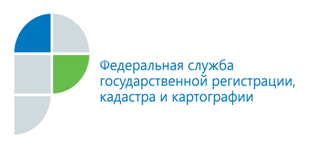 г. Барнаул24 января 2017 годаПресс-релизКак проверить, действует ли аттестат кадастрового инженера?Довольно часто к специалистам филиала ФГБУ «ФКП Росреестра» по Алтайскому краю (Кадастровая палата) обращаются жители края с вопросами, как узнать, что кадастровый инженер не лишён квалификационного аттестата, где найти информацию о кадастровых инженерах, осуществляющих деятельность в том или ином городе, районе.По словам заместителя директора филиала ФГБУ «ФКП Росреестра» по Алтайскому краю Игоря Штайнепрайса реестр кадастровых инженеров ведётся с 2010 года. Раньше полный список кадастровых инженеров, осуществляющих деятельность на территории Российской Федерации, можно было скачать с портала электронных госуслуг Росреестра. Сейчас «Реестр кадастровых инженеров» модернизирован и действует как сервис на портале Росреестра. Данный сервис позволяет получить сведения о кадастровом инженере, в том числе, информацию о действительности квалификационного аттестата. Такая проверка займёт у пользователя всего пять минут. Найти сервис можно по следующей ссылке: https://rosreestr.ru/wps/portal/ais_rki. «На сегодняшний день в реестре содержатся сведения почти о 40 000  кадастровых инженеров, более 500 из которых работают на территории Алтайского края», - отмечает Игорь Викторович.__________________________Контакты для СМИ: Симонов Алексей пресс-секретарь50-27-91, fgu22_press2@u22.rosreestr.ru,https://vk.com/kadastr22